Žiadosť o zabezpečenie poskytovania sociálnej službyv zmysle zákona č. 448/2008 Z. z. o sociálnych službách a o zmene a doplnení zákona č. 455/1991 Zb. o živnostenskom podnikaní (živnostenský zákon) v znení neskorších predpisov (ďalej len „zákon o sociálnych službách“).K žiadosti je potrebné doložiť:1. Potvrdenie o príjme 2. Doklady o majetkových pomeroch3. Kópia rozhodnutia o odkázanosti na poskytovanie požadovaného druhu    sociálnej služby s vyznačením právoplatnosti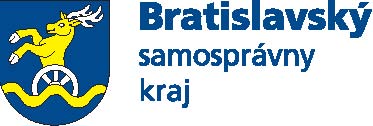 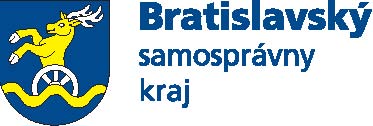 pečiatka podateľne BSKMeno a priezvisko fyzickej osoby, ktorej sa má poskytovať sociálna služba: Meno a priezvisko fyzickej osoby, ktorej sa má poskytovať sociálna služba: Meno a priezvisko fyzickej osoby, ktorej sa má poskytovať sociálna služba: Meno a priezvisko fyzickej osoby, ktorej sa má poskytovať sociálna služba: Meno a priezvisko fyzickej osoby, ktorej sa má poskytovať sociálna služba: Meno a priezvisko fyzickej osoby, ktorej sa má poskytovať sociálna služba: Meno a priezvisko fyzickej osoby, ktorej sa má poskytovať sociálna služba: Dátum narodenia: Dátum narodenia: Adresa trvalého pobytu: Adresa trvalého pobytu: Adresa pre korešpondenciu:Adresa pre korešpondenciu:Štátne občianstvo:Štátne občianstvo:Číslo občianskeho preukazu:Číslo občianskeho preukazu:Rodinný stav:Rodinný stav:Kontaktná osoba:Telefónne číslo, mail:Kontaktná osoba:Telefónne číslo, mail:Druh sociálnej služby,  ktorá sa má poskytovať: (druh vyznačte symbolom „X“)domov sociálnych služiebšpecializované zariadenierehabilitačné strediskozariadenie podporovaného bývania Druh sociálnej služby,  ktorá sa má poskytovať: (druh vyznačte symbolom „X“)domov sociálnych služiebšpecializované zariadenierehabilitačné strediskozariadenie podporovaného bývania Druh sociálnej služby,  ktorá sa má poskytovať: (druh vyznačte symbolom „X“)domov sociálnych služiebšpecializované zariadenierehabilitačné strediskozariadenie podporovaného bývania Druh sociálnej služby,  ktorá sa má poskytovať: (druh vyznačte symbolom „X“)domov sociálnych služiebšpecializované zariadenierehabilitačné strediskozariadenie podporovaného bývania Forma sociálnej služby, ktorá sa má poskytovať: (formu  vyznačte symbolom „X“)celoročnátýždennáambulantnáForma sociálnej služby, ktorá sa má poskytovať: (formu  vyznačte symbolom „X“)celoročnátýždennáambulantnáForma sociálnej služby, ktorá sa má poskytovať: (formu  vyznačte symbolom „X“)celoročnátýždennáambulantnáNázov poskytovateľa sociálnej služby a miesto poskytovania sociálnej služby, ktoré si fyzická osoba vybrala:Názov poskytovateľa sociálnej služby a miesto poskytovania sociálnej služby, ktoré si fyzická osoba vybrala:Názov poskytovateľa sociálnej služby a miesto poskytovania sociálnej služby, ktoré si fyzická osoba vybrala:Názov poskytovateľa sociálnej služby a miesto poskytovania sociálnej služby, ktoré si fyzická osoba vybrala:Názov poskytovateľa sociálnej služby a miesto poskytovania sociálnej služby, ktoré si fyzická osoba vybrala:Názov poskytovateľa sociálnej služby a miesto poskytovania sociálnej služby, ktoré si fyzická osoba vybrala:Názov poskytovateľa sociálnej služby a miesto poskytovania sociálnej služby, ktoré si fyzická osoba vybrala:     Fyzická osoba žiada o zmenu alebo doplnenie pôvodnej žiadosti o zabezpečenie poskytovania sociálnej služby (Vypĺňa sa len v prípade, ak fyzická osoba už má Bratislavským samosprávnym krajom zabezpečené poskytovanie sociálnej služby;  vyznačte symbolom „X“) Uveďte názov zariadenia sociálnych služieb, v ktorom je Bratislavským samosprávnym krajom zabezpečené poskytovanie sociálnej služby; druh, formu a dátum ukončenia poskytovania tejto sociálnej služby:     Fyzická osoba žiada o zmenu alebo doplnenie pôvodnej žiadosti o zabezpečenie poskytovania sociálnej služby (Vypĺňa sa len v prípade, ak fyzická osoba už má Bratislavským samosprávnym krajom zabezpečené poskytovanie sociálnej služby;  vyznačte symbolom „X“) Uveďte názov zariadenia sociálnych služieb, v ktorom je Bratislavským samosprávnym krajom zabezpečené poskytovanie sociálnej služby; druh, formu a dátum ukončenia poskytovania tejto sociálnej služby:     Fyzická osoba žiada o zmenu alebo doplnenie pôvodnej žiadosti o zabezpečenie poskytovania sociálnej služby (Vypĺňa sa len v prípade, ak fyzická osoba už má Bratislavským samosprávnym krajom zabezpečené poskytovanie sociálnej služby;  vyznačte symbolom „X“) Uveďte názov zariadenia sociálnych služieb, v ktorom je Bratislavským samosprávnym krajom zabezpečené poskytovanie sociálnej služby; druh, formu a dátum ukončenia poskytovania tejto sociálnej služby:     Fyzická osoba žiada o zmenu alebo doplnenie pôvodnej žiadosti o zabezpečenie poskytovania sociálnej služby (Vypĺňa sa len v prípade, ak fyzická osoba už má Bratislavským samosprávnym krajom zabezpečené poskytovanie sociálnej služby;  vyznačte symbolom „X“) Uveďte názov zariadenia sociálnych služieb, v ktorom je Bratislavským samosprávnym krajom zabezpečené poskytovanie sociálnej služby; druh, formu a dátum ukončenia poskytovania tejto sociálnej služby:     Fyzická osoba žiada o zmenu alebo doplnenie pôvodnej žiadosti o zabezpečenie poskytovania sociálnej služby (Vypĺňa sa len v prípade, ak fyzická osoba už má Bratislavským samosprávnym krajom zabezpečené poskytovanie sociálnej služby;  vyznačte symbolom „X“) Uveďte názov zariadenia sociálnych služieb, v ktorom je Bratislavským samosprávnym krajom zabezpečené poskytovanie sociálnej služby; druh, formu a dátum ukončenia poskytovania tejto sociálnej služby:     Fyzická osoba žiada o zmenu alebo doplnenie pôvodnej žiadosti o zabezpečenie poskytovania sociálnej služby (Vypĺňa sa len v prípade, ak fyzická osoba už má Bratislavským samosprávnym krajom zabezpečené poskytovanie sociálnej služby;  vyznačte symbolom „X“) Uveďte názov zariadenia sociálnych služieb, v ktorom je Bratislavským samosprávnym krajom zabezpečené poskytovanie sociálnej služby; druh, formu a dátum ukončenia poskytovania tejto sociálnej služby:     Fyzická osoba žiada o zmenu alebo doplnenie pôvodnej žiadosti o zabezpečenie poskytovania sociálnej služby (Vypĺňa sa len v prípade, ak fyzická osoba už má Bratislavským samosprávnym krajom zabezpečené poskytovanie sociálnej služby;  vyznačte symbolom „X“) Uveďte názov zariadenia sociálnych služieb, v ktorom je Bratislavským samosprávnym krajom zabezpečené poskytovanie sociálnej služby; druh, formu a dátum ukončenia poskytovania tejto sociálnej služby:Deň začatia a čas poskytovania sociálnej služby:deň začatia poskytovania sociálnej službyčas poskytovania sociálnej službyDeň začatia a čas poskytovania sociálnej služby:deň začatia poskytovania sociálnej službyčas poskytovania sociálnej službyDeň začatia a čas poskytovania sociálnej služby:deň začatia poskytovania sociálnej službyčas poskytovania sociálnej službyDeň začatia a čas poskytovania sociálnej služby:deň začatia poskytovania sociálnej službyčas poskytovania sociálnej službyDeň začatia a čas poskytovania sociálnej služby:deň začatia poskytovania sociálnej službyčas poskytovania sociálnej službyDeň začatia a čas poskytovania sociálnej služby:deň začatia poskytovania sociálnej službyčas poskytovania sociálnej službyDeň začatia a čas poskytovania sociálnej služby:deň začatia poskytovania sociálnej službyčas poskytovania sociálnej službyPrávoplatné rozhodnutie o odkázanosti na poskytovanie požadovanej sociálnej služby:ČísloVydalPrávoplatné rozhodnutie o odkázanosti na poskytovanie požadovanej sociálnej služby:ČísloVydalPrávoplatné rozhodnutie o odkázanosti na poskytovanie požadovanej sociálnej služby:ČísloVydalPrávoplatné rozhodnutie o odkázanosti na poskytovanie požadovanej sociálnej služby:ČísloVydalPrávoplatné rozhodnutie o odkázanosti na poskytovanie požadovanej sociálnej služby:ČísloVydalPrávoplatné rozhodnutie o odkázanosti na poskytovanie požadovanej sociálnej služby:ČísloVydalPrávoplatné rozhodnutie o odkázanosti na poskytovanie požadovanej sociálnej služby:ČísloVydalPríjmové a majetkové pomery fyzickej osoby, ktorej sa má  poskytovať sociálna služba:Príjmové a majetkové pomery fyzickej osoby, ktorej sa má  poskytovať sociálna služba:Príjmové a majetkové pomery fyzickej osoby, ktorej sa má  poskytovať sociálna služba:Príjmové a majetkové pomery fyzickej osoby, ktorej sa má  poskytovať sociálna služba:Príjmové a majetkové pomery fyzickej osoby, ktorej sa má  poskytovať sociálna služba:Príjmové a majetkové pomery fyzickej osoby, ktorej sa má  poskytovať sociálna služba:Príjmové a majetkové pomery fyzickej osoby, ktorej sa má  poskytovať sociálna služba:dôchodok (druh)dôchodok (druh)dôchodok (druh)výška dôchodku výška dôchodku iný príjem (odkiaľ, aký?)iný príjem (odkiaľ, aký?)iný príjem (odkiaľ, aký?)výška iného príjmuvýška iného príjmunehnuteľnostinehnuteľnostinehnuteľnostinehnuteľnostinehnuteľnostifinančné úspory, vklady (v akej výške)finančné úspory, vklady (v akej výške)finančné úspory, vklady (v akej výške)finančné úspory, vklady (v akej výške)finančné úspory, vklady (v akej výške)hnuteľné veci vyššej hodnoty(napr. auto)hnuteľné veci vyššej hodnoty(napr. auto)hnuteľné veci vyššej hodnoty(napr. auto)hnuteľné veci vyššej hodnoty(napr. auto)hnuteľné veci vyššej hodnoty(napr. auto)cenné papiere, umeleckédiela a predmety (v akej hodnote)cenné papiere, umeleckédiela a predmety (v akej hodnote)cenné papiere, umeleckédiela a predmety (v akej hodnote)cenné papiere, umeleckédiela a predmety (v akej hodnote)cenné papiere, umeleckédiela a predmety (v akej hodnote)iné (vymenujte a uveďte hodnotu)iné (vymenujte a uveďte hodnotu)iné (vymenujte a uveďte hodnotu)iné (vymenujte a uveďte hodnotu)iné (vymenujte a uveďte hodnotu)Fyzickej osobe, ktorá žiada o zabezpečenie poskytovania sociálnej služby, je ku dňu  podania žiadosti poskytovaná sociálna služba: (vyznačte symbolom „X“ jednu z možností)A. v zariadení sociálnych služieb        1.) pobytovou formou                          B. opatrovateľská služba             2.) ambulantnou formou                      C. nie je poskytovaná žiadna sociálna služba                               Fyzickej osobe, ktorá žiada o zabezpečenie poskytovania sociálnej služby, je ku dňu  podania žiadosti poskytovaná sociálna služba: (vyznačte symbolom „X“ jednu z možností)A. v zariadení sociálnych služieb        1.) pobytovou formou                          B. opatrovateľská služba             2.) ambulantnou formou                      C. nie je poskytovaná žiadna sociálna služba                               Fyzickej osobe, ktorá žiada o zabezpečenie poskytovania sociálnej služby, je ku dňu  podania žiadosti poskytovaná sociálna služba: (vyznačte symbolom „X“ jednu z možností)A. v zariadení sociálnych služieb        1.) pobytovou formou                          B. opatrovateľská služba             2.) ambulantnou formou                      C. nie je poskytovaná žiadna sociálna služba                               Fyzickej osobe, ktorá žiada o zabezpečenie poskytovania sociálnej služby, je ku dňu  podania žiadosti poskytovaná sociálna služba: (vyznačte symbolom „X“ jednu z možností)A. v zariadení sociálnych služieb        1.) pobytovou formou                          B. opatrovateľská služba             2.) ambulantnou formou                      C. nie je poskytovaná žiadna sociálna služba                               Fyzickej osobe, ktorá žiada o zabezpečenie poskytovania sociálnej služby, je ku dňu  podania žiadosti poskytovaná sociálna služba: (vyznačte symbolom „X“ jednu z možností)A. v zariadení sociálnych služieb        1.) pobytovou formou                          B. opatrovateľská služba             2.) ambulantnou formou                      C. nie je poskytovaná žiadna sociálna služba                               Fyzickej osobe, ktorá žiada o zabezpečenie poskytovania sociálnej služby, je ku dňu  podania žiadosti poskytovaná sociálna služba: (vyznačte symbolom „X“ jednu z možností)A. v zariadení sociálnych služieb        1.) pobytovou formou                          B. opatrovateľská služba             2.) ambulantnou formou                      C. nie je poskytovaná žiadna sociálna služba                               Fyzickej osobe, ktorá žiada o zabezpečenie poskytovania sociálnej služby, je ku dňu  podania žiadosti poskytovaná sociálna služba: (vyznačte symbolom „X“ jednu z možností)A. v zariadení sociálnych služieb        1.) pobytovou formou                          B. opatrovateľská služba             2.) ambulantnou formou                      C. nie je poskytovaná žiadna sociálna služba                               Zákonný zástupca fyzickej osoby, ktorej sa má  poskytovať sociálna služba, ak nie je  spôsobilá na právne úkony: Meno a priezvisko: Adresa: Tel. kontakt: Poznámka: K žiadosti je nutné doložiť doklad preukazujúci uvedenú skutočnosťZákonný zástupca fyzickej osoby, ktorej sa má  poskytovať sociálna služba, ak nie je  spôsobilá na právne úkony: Meno a priezvisko: Adresa: Tel. kontakt: Poznámka: K žiadosti je nutné doložiť doklad preukazujúci uvedenú skutočnosťZákonný zástupca fyzickej osoby, ktorej sa má  poskytovať sociálna služba, ak nie je  spôsobilá na právne úkony: Meno a priezvisko: Adresa: Tel. kontakt: Poznámka: K žiadosti je nutné doložiť doklad preukazujúci uvedenú skutočnosťZákonný zástupca fyzickej osoby, ktorej sa má  poskytovať sociálna služba, ak nie je  spôsobilá na právne úkony: Meno a priezvisko: Adresa: Tel. kontakt: Poznámka: K žiadosti je nutné doložiť doklad preukazujúci uvedenú skutočnosťZákonný zástupca fyzickej osoby, ktorej sa má  poskytovať sociálna služba, ak nie je  spôsobilá na právne úkony: Meno a priezvisko: Adresa: Tel. kontakt: Poznámka: K žiadosti je nutné doložiť doklad preukazujúci uvedenú skutočnosťZákonný zástupca fyzickej osoby, ktorej sa má  poskytovať sociálna služba, ak nie je  spôsobilá na právne úkony: Meno a priezvisko: Adresa: Tel. kontakt: Poznámka: K žiadosti je nutné doložiť doklad preukazujúci uvedenú skutočnosťZákonný zástupca fyzickej osoby, ktorej sa má  poskytovať sociálna služba, ak nie je  spôsobilá na právne úkony: Meno a priezvisko: Adresa: Tel. kontakt: Poznámka: K žiadosti je nutné doložiť doklad preukazujúci uvedenú skutočnosťSúhlas s poskytnutím osobných údajov vybranému poskytovateľovi sociálnej služby:Súhlasím s poskytnutím osobných údajov v rozsahu meno a priezvisko, dátum narodenia, adresa trvalého pobytu, štátne občianstvo, číslo občianskeho preukazu a rodinný stav vybranému poskytovateľovi sociálnej služby za účelom vyhodnotenia žiadosti o zabezpečenie poskytovania sociálnej služby. Súhlas bol udelený dobrovoľne a bez nátlaku a môže byť kedykoľvek odvolaný. Súhlas sa poskytuje do doby zabezpečenia poskytovania sociálnej služby. V                                      dňa					Meno:  Priezvisko:						                                                                vlastnoručný podpis osoby, ktorej sa má poskytovať                                                                            sociálna služba (zákonného zástupcu)       Ak sa domnievate, že spracúvanie osobných údajov je nezákonné, môžete podať sťažnosť na Úrad na ochranu osobných údajov Slovenskej republiky (adresa: Hraničná 12, 820 07 Bratislava, statny.dozor@pdp.gov.sk).Súhlas s poskytnutím osobných údajov vybranému poskytovateľovi sociálnej služby:Súhlasím s poskytnutím osobných údajov v rozsahu meno a priezvisko, dátum narodenia, adresa trvalého pobytu, štátne občianstvo, číslo občianskeho preukazu a rodinný stav vybranému poskytovateľovi sociálnej služby za účelom vyhodnotenia žiadosti o zabezpečenie poskytovania sociálnej služby. Súhlas bol udelený dobrovoľne a bez nátlaku a môže byť kedykoľvek odvolaný. Súhlas sa poskytuje do doby zabezpečenia poskytovania sociálnej služby. V                                      dňa					Meno:  Priezvisko:						                                                                vlastnoručný podpis osoby, ktorej sa má poskytovať                                                                            sociálna služba (zákonného zástupcu)       Ak sa domnievate, že spracúvanie osobných údajov je nezákonné, môžete podať sťažnosť na Úrad na ochranu osobných údajov Slovenskej republiky (adresa: Hraničná 12, 820 07 Bratislava, statny.dozor@pdp.gov.sk).Súhlas s poskytnutím osobných údajov vybranému poskytovateľovi sociálnej služby:Súhlasím s poskytnutím osobných údajov v rozsahu meno a priezvisko, dátum narodenia, adresa trvalého pobytu, štátne občianstvo, číslo občianskeho preukazu a rodinný stav vybranému poskytovateľovi sociálnej služby za účelom vyhodnotenia žiadosti o zabezpečenie poskytovania sociálnej služby. Súhlas bol udelený dobrovoľne a bez nátlaku a môže byť kedykoľvek odvolaný. Súhlas sa poskytuje do doby zabezpečenia poskytovania sociálnej služby. V                                      dňa					Meno:  Priezvisko:						                                                                vlastnoručný podpis osoby, ktorej sa má poskytovať                                                                            sociálna služba (zákonného zástupcu)       Ak sa domnievate, že spracúvanie osobných údajov je nezákonné, môžete podať sťažnosť na Úrad na ochranu osobných údajov Slovenskej republiky (adresa: Hraničná 12, 820 07 Bratislava, statny.dozor@pdp.gov.sk).Súhlas s poskytnutím osobných údajov vybranému poskytovateľovi sociálnej služby:Súhlasím s poskytnutím osobných údajov v rozsahu meno a priezvisko, dátum narodenia, adresa trvalého pobytu, štátne občianstvo, číslo občianskeho preukazu a rodinný stav vybranému poskytovateľovi sociálnej služby za účelom vyhodnotenia žiadosti o zabezpečenie poskytovania sociálnej služby. Súhlas bol udelený dobrovoľne a bez nátlaku a môže byť kedykoľvek odvolaný. Súhlas sa poskytuje do doby zabezpečenia poskytovania sociálnej služby. V                                      dňa					Meno:  Priezvisko:						                                                                vlastnoručný podpis osoby, ktorej sa má poskytovať                                                                            sociálna služba (zákonného zástupcu)       Ak sa domnievate, že spracúvanie osobných údajov je nezákonné, môžete podať sťažnosť na Úrad na ochranu osobných údajov Slovenskej republiky (adresa: Hraničná 12, 820 07 Bratislava, statny.dozor@pdp.gov.sk).Súhlas s poskytnutím osobných údajov vybranému poskytovateľovi sociálnej služby:Súhlasím s poskytnutím osobných údajov v rozsahu meno a priezvisko, dátum narodenia, adresa trvalého pobytu, štátne občianstvo, číslo občianskeho preukazu a rodinný stav vybranému poskytovateľovi sociálnej služby za účelom vyhodnotenia žiadosti o zabezpečenie poskytovania sociálnej služby. Súhlas bol udelený dobrovoľne a bez nátlaku a môže byť kedykoľvek odvolaný. Súhlas sa poskytuje do doby zabezpečenia poskytovania sociálnej služby. V                                      dňa					Meno:  Priezvisko:						                                                                vlastnoručný podpis osoby, ktorej sa má poskytovať                                                                            sociálna služba (zákonného zástupcu)       Ak sa domnievate, že spracúvanie osobných údajov je nezákonné, môžete podať sťažnosť na Úrad na ochranu osobných údajov Slovenskej republiky (adresa: Hraničná 12, 820 07 Bratislava, statny.dozor@pdp.gov.sk).Súhlas s poskytnutím osobných údajov vybranému poskytovateľovi sociálnej služby:Súhlasím s poskytnutím osobných údajov v rozsahu meno a priezvisko, dátum narodenia, adresa trvalého pobytu, štátne občianstvo, číslo občianskeho preukazu a rodinný stav vybranému poskytovateľovi sociálnej služby za účelom vyhodnotenia žiadosti o zabezpečenie poskytovania sociálnej služby. Súhlas bol udelený dobrovoľne a bez nátlaku a môže byť kedykoľvek odvolaný. Súhlas sa poskytuje do doby zabezpečenia poskytovania sociálnej služby. V                                      dňa					Meno:  Priezvisko:						                                                                vlastnoručný podpis osoby, ktorej sa má poskytovať                                                                            sociálna služba (zákonného zástupcu)       Ak sa domnievate, že spracúvanie osobných údajov je nezákonné, môžete podať sťažnosť na Úrad na ochranu osobných údajov Slovenskej republiky (adresa: Hraničná 12, 820 07 Bratislava, statny.dozor@pdp.gov.sk).Súhlas s poskytnutím osobných údajov vybranému poskytovateľovi sociálnej služby:Súhlasím s poskytnutím osobných údajov v rozsahu meno a priezvisko, dátum narodenia, adresa trvalého pobytu, štátne občianstvo, číslo občianskeho preukazu a rodinný stav vybranému poskytovateľovi sociálnej služby za účelom vyhodnotenia žiadosti o zabezpečenie poskytovania sociálnej služby. Súhlas bol udelený dobrovoľne a bez nátlaku a môže byť kedykoľvek odvolaný. Súhlas sa poskytuje do doby zabezpečenia poskytovania sociálnej služby. V                                      dňa					Meno:  Priezvisko:						                                                                vlastnoručný podpis osoby, ktorej sa má poskytovať                                                                            sociálna služba (zákonného zástupcu)       Ak sa domnievate, že spracúvanie osobných údajov je nezákonné, môžete podať sťažnosť na Úrad na ochranu osobných údajov Slovenskej republiky (adresa: Hraničná 12, 820 07 Bratislava, statny.dozor@pdp.gov.sk).Čestné vyhlásenie žiadateľa o pravdivosti a úplnosti údajov uvedených v žiadosti:Čestne vyhlasujem, že všetky údaje v žiadosti sú pravdivé a som si vedomý(á) právnych následkov v prípade uvedenia nepravdivých údajov.V                                                           dňa       vlastnoručný podpis osoby, ktorej sa má poskytovať                       sociálna služba (zákonného zástupcu)Čestné vyhlásenie žiadateľa o pravdivosti a úplnosti údajov uvedených v žiadosti:Čestne vyhlasujem, že všetky údaje v žiadosti sú pravdivé a som si vedomý(á) právnych následkov v prípade uvedenia nepravdivých údajov.V                                                           dňa       vlastnoručný podpis osoby, ktorej sa má poskytovať                       sociálna služba (zákonného zástupcu)Čestné vyhlásenie žiadateľa o pravdivosti a úplnosti údajov uvedených v žiadosti:Čestne vyhlasujem, že všetky údaje v žiadosti sú pravdivé a som si vedomý(á) právnych následkov v prípade uvedenia nepravdivých údajov.V                                                           dňa       vlastnoručný podpis osoby, ktorej sa má poskytovať                       sociálna služba (zákonného zástupcu)Čestné vyhlásenie žiadateľa o pravdivosti a úplnosti údajov uvedených v žiadosti:Čestne vyhlasujem, že všetky údaje v žiadosti sú pravdivé a som si vedomý(á) právnych následkov v prípade uvedenia nepravdivých údajov.V                                                           dňa       vlastnoručný podpis osoby, ktorej sa má poskytovať                       sociálna služba (zákonného zástupcu)Čestné vyhlásenie žiadateľa o pravdivosti a úplnosti údajov uvedených v žiadosti:Čestne vyhlasujem, že všetky údaje v žiadosti sú pravdivé a som si vedomý(á) právnych následkov v prípade uvedenia nepravdivých údajov.V                                                           dňa       vlastnoručný podpis osoby, ktorej sa má poskytovať                       sociálna služba (zákonného zástupcu)Čestné vyhlásenie žiadateľa o pravdivosti a úplnosti údajov uvedených v žiadosti:Čestne vyhlasujem, že všetky údaje v žiadosti sú pravdivé a som si vedomý(á) právnych následkov v prípade uvedenia nepravdivých údajov.V                                                           dňa       vlastnoručný podpis osoby, ktorej sa má poskytovať                       sociálna služba (zákonného zástupcu)Čestné vyhlásenie žiadateľa o pravdivosti a úplnosti údajov uvedených v žiadosti:Čestne vyhlasujem, že všetky údaje v žiadosti sú pravdivé a som si vedomý(á) právnych následkov v prípade uvedenia nepravdivých údajov.V                                                           dňa       vlastnoručný podpis osoby, ktorej sa má poskytovať                       sociálna služba (zákonného zástupcu)